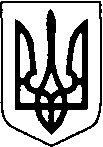 ВОЛИНСЬКА ОБЛАСНА РАДАВОЛИНСЬКИЙ ОБЛАСНИЙ ЕКОЛОГО-НАТУРАЛІСТИЧНИЙ ЦЕНТРН А К А ЗКод ЄДРПОУ 2173319010 травня 2022 року                     м. Луцьк                                          № 24/о/д                             Про підсумки обласного етапуМіжнародного екологічного конкурсу Відповідно до листа Національного еколого-натуралістичного центру учнівської молоді Міністерства освіти і науки України                                          від 21.01.2022 року № 12 «Про Міжнародний екологічний конкурс», з метою поповнення знаннь дітей про рослинний та тваринний світ, формування основ екологічної культури та мислення, розвитку спостережливості, виховання любові до природи, бережливого ставлення до навколишнього середовища підведено   підсумки   обласного   етапу Міжнародного екологічного конкурсу «Образ природи».На розгляд журі подано 48 робіт у шести  номінаціях.	Журі конкурсу відзначило розвиток творчої ініціативи та пізнавальної діяльності дітей у висвітленні тематики.На підставі рішення членів журі НАКАЗУЮ:1. Визнати переможцями обласного етапу Міжнародного екологічного конкурсу «Образ природи» та нагородити грамотами Волинського обласного еколого-натуралістичного центру Волинської обласної ради у номінаціях:«Якби не було природи, то поети її вигадали би»Василюка Святослава, учня 3 класу ліцею села Нуйно Сошичненської сільської ради (керівник Василюк Юлія Анатоліївна, вчитель географії)Приймак Аделіну, ученицю 2 класу Підрічанської гімназії-філії опорного закладу загальної середньої освіти "Раково-Ліський ліцей" Камінь - Каширської міської ради (Федорук Руслана  Володимирівна, вчитель біології та хімії);Войцович Софію, ченицю 7 класу Журавлинської гімназії Ковельського району (керівник Крючкова Валентина Андріївна, вчитель біології);Лавренюк Ангеліну, вихованку гуртка «Природа рідного краю» Ратнівського центру дитячої та юнацької творчості Ратнівської селищної ради (керівник Дігтярук Світлана Дмитрівна, керівник гуртків);учнів 2 класу Мстишинської гімназії Боратинської сільської ради (керівник Рожій Людмила Володимирівна, вчитель початкових класів);Кушка Артема, учня 3 класу Маневицького ліцею №1 імені Героя України Андрія Снітка Маневицької селищної ради (керівник Хилюк Леся Михайлівна, вчитель початкових класів).«Спостереження за природою крізь віконце»Приймак Поліну, ученицю 6 класу Підрічанської гімназії-філії опорного закладу загальної середньої освіти "Раково-Ліський ліцей" Камінь - Каширської міської ради (керівники Балецький Дмитро Олександрович, керівник гуртків,  Федорук Руслана  Володимирівна, вчитель біології та хімії);Радкович Аніту, ученицю 6 класу Підрічанської гімназії-філії опорного закладу загальної середньої освіти "Раково-Ліський ліцей" Камінь - Каширської міської ради (керівники Балецький Дмитро Олександрович, керівник гуртків,  Федорук Руслана  Володимирівна, вчитель біології та хімії).«Екологічна сумка з мотивами природи»Шворак Наталію, ученицю 7 класу опорного закладу загальної середньої освіти "Карасинський ліцей" Сошичненської сільської ради (керівник Улітич Ольга Анатоліївна, вчитель біології);Бєцову Єлизавету, ученицю 10 класу комунального закладу «Луцька загальноосвітня школа І-ІІІ ступенів №20 Луцької міської ради Волинської області» (керівник Левченко Світлана Степанівна, вчитель біології);Яцик Павліну Анатоліївну, ученицю 8 класу закладу загальної середньої освіти "Великоглушанський ліцей" Камінь-Каширської міської (керівники: Ярошик Оксана Юріївна, педагог-організатор та Карапата Наталія Іванівна, вчитель географії);Максимук Юлію, Мосюк Валерію, Корнелюк Надію, учениць 7 класу Млинівської гімназії Ратнівської селищної ради (керівник Штик Неля Василівна, вчитель образотворчого мистецтва);Романюк Катерину, Нифодюк Дарину, учениць 7 класу Здомишельського ліцею Ратнівської селищної ради (керівник Хартонюк Валентина Василівна, заступник з виховної рботи);Кошель Анастасію, ученицю 7 класу Прохідського ліцею Ратнівської селищної ради (керівник Гресик Лідія Миколаївна, вчитель англійської мови).«Один день з життя природи»Музику Вероніку, ученицю 3 класу Оконського ліцею Маневицької селищної ради (керівник Музика Ольга Юріївна, вчитель початкових класів).2. Методисту відділу екології Юлії БОНДАРЕНКО надавати методичну допомогу педагогічним працівникам закладів освіти  щодо участі у заході.3. Контроль за виконанням наказу покласти на заступника  директора з навчально-методичної роботи Володимира ПШИБЕЛЬСЬКОГО.Директор                                                                           Валентина ОСТАПЧУКЗаступник директора  з навчально-виховної роботи     _____________  Володимир ПШИБЕЛЬСЬКИЙ  __________________ 2022 рокуЗ наказом ознайомлена:_______________ Юлія БОНДАРЕНКО______________ 